(Συμπληρώνεται από την υπηρεσία)Ο/Η Ελέγξας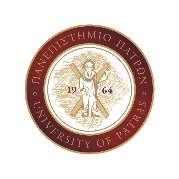 ΠΑΝΕΠΙΣΤΗΜΙΟ ΠΑΤΡΩΝ ΕΙΔΙΚΟΣ ΛΟΓΑΡΙΑΣΜΟΣ ΚΟΝΔΥΛΙΩΝ ΕΡΕΥΝΑΣ – Ν. 4485/2017Α.Φ.Μ.: 998219694 – Α΄ Δ.Ο.Υ. ΠΑΤΡΩΝΤΗΛ: 2610-997888  FAX: 2610-996677 E-mail: rescom@upatras.gr – Url:  http://research.upatras.grΕντολή Πληρωμής Εντολή Πληρωμής Εντολή Πληρωμής Εντολή Πληρωμής Εντολή Πληρωμής Εντολή Πληρωμής Εντολή Πληρωμής Εντολή Πληρωμής Εντολή Πληρωμής Επιστημονικός Υπεύθυνος:Επιστημονικός Υπεύθυνος:Επιστημονικός Υπεύθυνος:Επιστημονικός Υπεύθυνος:Επιστημονικός Υπεύθυνος:Επιστημονικός Υπεύθυνος:Επιστημονικός Υπεύθυνος:Επιστημονικός Υπεύθυνος:Επιστημονικός Υπεύθυνος:Ερευνητικό Πρόγραμμα:Ερευνητικό Πρόγραμμα:Ερευνητικό Πρόγραμμα:Ερευνητικό Πρόγραμμα:Ερευνητικό Πρόγραμμα:Ερευνητικό Πρόγραμμα:Ερευνητικό Πρόγραμμα:Ερευνητικό Πρόγραμμα:Ερευνητικό Πρόγραμμα:Φορέας Χρηματοδότησης:Φορέας Χρηματοδότησης:Φορέας Χρηματοδότησης:Φορέας Χρηματοδότησης:Φορέας Χρηματοδότησης:Φορέας Χρηματοδότησης:Κωδ. Προγρ.:Κωδ. Προγρ.:Κωδ. Προγρ.:Πακ. Εργασίας [WP]:Πακ. Εργασίας [WP]:Πακ. Εργασίας [WP]:Σας παρακαλώ να εκτελέσετε την ως άνω εντολή Ποσού €:Σας παρακαλώ να εκτελέσετε την ως άνω εντολή Ποσού €:Σας παρακαλώ να εκτελέσετε την ως άνω εντολή Ποσού €:Σας παρακαλώ να εκτελέσετε την ως άνω εντολή Ποσού €:Σας παρακαλώ να εκτελέσετε την ως άνω εντολή Ποσού €:Σας παρακαλώ να εκτελέσετε την ως άνω εντολή Ποσού €:Σας παρακαλώ να εκτελέσετε την ως άνω εντολή Ποσού €:Σας παρακαλώ να εκτελέσετε την ως άνω εντολή Ποσού €:Σας παρακαλώ να εκτελέσετε την ως άνω εντολή Ποσού €:στο Ονοματεπώνυμο:στο Ονοματεπώνυμο:στο Ονοματεπώνυμο:στο Ονοματεπώνυμο:στο Ονοματεπώνυμο:στο Ονοματεπώνυμο:στο Ονοματεπώνυμο:στο Ονοματεπώνυμο:στο Ονοματεπώνυμο:Α.Φ.Μ.:Α.Φ.Μ.:Δ.Ο.Υ.:Δ.Ο.Υ.:Δ.Ο.Υ.:Δ.Ο.Υ.:Δ.Ο.Υ.:Α.Μ.Κ.Α.:Α.Μ.Κ.Α.:για την πληρωμή των εξής δαπανών:για την πληρωμή των εξής δαπανών:για την πληρωμή των εξής δαπανών:για την πληρωμή των εξής δαπανών:Κατηγορία ΔαπάνηςΚατηγορία ΔαπάνηςΚωδικόςΚωδικόςΠεριγραφή Δαπάνης σύμφωνα με Τεχνικό Δελτίο Έργου (π.χ. Έξοδα Συνεδρίου, Λογισμικό,  Έξοδα Εμπειρογνωμόνων, Management, R&D κ.α.)Περιγραφή Δαπάνης σύμφωνα με Τεχνικό Δελτίο Έργου (π.χ. Έξοδα Συνεδρίου, Λογισμικό,  Έξοδα Εμπειρογνωμόνων, Management, R&D κ.α.)Περιγραφή Δαπάνης σύμφωνα με Τεχνικό Δελτίο Έργου (π.χ. Έξοδα Συνεδρίου, Λογισμικό,  Έξοδα Εμπειρογνωμόνων, Management, R&D κ.α.)Ποσό 
σε ΕΥΡΩ 1.ΤιμολόγιαΤιμολόγια1. α)ΠάγιαΠάγια1. β)Υλικά & ΥπηρεσίεςΥλικά & Υπηρεσίες1. γ)ΥπεργολαβίεςΥπεργολαβίες  2.ΜετακινήσειςΜετακινήσειςΣτον προϋπολογισμό του ερευνητικού προγράμματος αυτού και για τις παραπάνω κατηγορίες δαπανών, προβλέπεται ποσό.Στον προϋπολογισμό του ερευνητικού προγράμματος αυτού και για τις παραπάνω κατηγορίες δαπανών, προβλέπεται ποσό.Στον προϋπολογισμό του ερευνητικού προγράμματος αυτού και για τις παραπάνω κατηγορίες δαπανών, προβλέπεται ποσό.Στον προϋπολογισμό του ερευνητικού προγράμματος αυτού και για τις παραπάνω κατηγορίες δαπανών, προβλέπεται ποσό.Στον προϋπολογισμό του ερευνητικού προγράμματος αυτού και για τις παραπάνω κατηγορίες δαπανών, προβλέπεται ποσό.Στον προϋπολογισμό του ερευνητικού προγράμματος αυτού και για τις παραπάνω κατηγορίες δαπανών, προβλέπεται ποσό.Στον προϋπολογισμό του ερευνητικού προγράμματος αυτού και για τις παραπάνω κατηγορίες δαπανών, προβλέπεται ποσό.Στον προϋπολογισμό του ερευνητικού προγράμματος αυτού και για τις παραπάνω κατηγορίες δαπανών, προβλέπεται ποσό.Στον προϋπολογισμό του ερευνητικού προγράμματος αυτού και για τις παραπάνω κατηγορίες δαπανών, προβλέπεται ποσό.ΤΡΟΠΟΣ ΠΛΗΡΩΜΗΣΤΡΟΠΟΣ ΠΛΗΡΩΜΗΣΤΡΟΠΟΣ ΠΛΗΡΩΜΗΣΤΡΟΠΟΣ ΠΛΗΡΩΜΗΣΤΡΟΠΟΣ ΠΛΗΡΩΜΗΣΤΡΟΠΟΣ ΠΛΗΡΩΜΗΣΤΡΟΠΟΣ ΠΛΗΡΩΜΗΣΤΡΟΠΟΣ ΠΛΗΡΩΜΗΣΤΡΟΠΟΣ ΠΛΗΡΩΜΗΣΑ) έκδοση επιταγής στο όνομα του δικαιούχουΑ) έκδοση επιταγής στο όνομα του δικαιούχουΑ) έκδοση επιταγής στο όνομα του δικαιούχουΑ) έκδοση επιταγής στο όνομα του δικαιούχουΑ) έκδοση επιταγής στο όνομα του δικαιούχουΑ) έκδοση επιταγής στο όνομα του δικαιούχουΑ) έκδοση επιταγής στο όνομα του δικαιούχουΑ) έκδοση επιταγής στο όνομα του δικαιούχουΑ) έκδοση επιταγής στο όνομα του δικαιούχουΒ) κατάθεση του ποσού στο λογαριασμό του δικαιούχουΒ) κατάθεση του ποσού στο λογαριασμό του δικαιούχουΒ) κατάθεση του ποσού στο λογαριασμό του δικαιούχουΒ) κατάθεση του ποσού στο λογαριασμό του δικαιούχουΒ) κατάθεση του ποσού στο λογαριασμό του δικαιούχουΒ) κατάθεση του ποσού στο λογαριασμό του δικαιούχουΒ) κατάθεση του ποσού στο λογαριασμό του δικαιούχουΒ) κατάθεση του ποσού στο λογαριασμό του δικαιούχουΒ) κατάθεση του ποσού στο λογαριασμό του δικαιούχουΠΕΙΡΑΙΩΣ  ΙΒΑΝ &ΝοΠΕΙΡΑΙΩΣ  ΙΒΑΝ &ΝοALPHA      ΙΒΑΝ &ΝοALPHA      ΙΒΑΝ &ΝοΕ.Τ.Ε.         ΙΒΑΝ &ΝοΕ.Τ.Ε.         ΙΒΑΝ &ΝοEUROBANK ΙΒΑΝ &ΝοEUROBANK ΙΒΑΝ &ΝοΠάτρα,	     /       /20    Ο Επιστημονικός ΥπεύθυνοςΠάτρα,	     /       /20    Ο Επιστημονικός ΥπεύθυνοςΟνοματεπώνυμο:                       Υπογραφή: